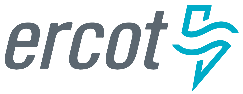 January 2022 ERCOT Monthly Operations Report
Reliability and Operations Subcommittee Meeting March 3, 2022Table of Contents1.	Report Highlights	22.	Frequency Control	32.1.	Frequency Events	32.2.	Responsive Reserve Events	42.3.	Load Resource Events	43.	Reliability Unit Commitment	44.	IRR, Wind, and Solar Generation as a Percent of Load	55.	Largest Net-Load Ramps	76.	COP Error Analysis	77.	Congestion Analysis	107.1.	Notable Constraints	107.2.	Generic Transmission Constraint Congestion	137.3.	Manual Overrides	137.4.	Congestion Costs for Calendar Year 2022	138.	System Events	158.1.	ERCOT Peak Load	158.2.	Load Shed Events	158.3.	Stability Events	158.4.	Notable PMU Events	158.5.	DC Tie Curtailment	158.6.	TRE/DOE Reportable Events	158.7.	New/Updated Constraint Management Plans	158.8.	New/Modified/Removed RAS	158.9.	New Procedures/Forms/Operating Bulletins	169.	Emergency Conditions	169.1.	OCNs	169.2.	Advisories	169.3.	Watches	169.4.	Emergency Notices	1610.	Application Performance	1710.1.	TSAT/VSAT Performance Issues	1710.2.	Communication Issues	1710.3.	Market System Issues	1711.	Model Updates	17Appendix A: Real-Time Constraints	20Report HighlightsThe unofficial ERCOT peak load for the month was 63,526 MW and occurred on the 21st, during hour ending 8:00.There were 3 frequency events. There were 4 instances where Responsive Reserves were deployed.There were 29 HRUC commitments.There were 12 days of congestion on the West Texas Export GTC, 23 days on the North Edinburg to Lobo GTC, 1 day on the East Texas GTC, 21 days on the Nelson Sharpe to Rio Hondo GTC, 16 days on the Valley Export GTC, 14 days on the Panhandle GTC, and 11 days on the Raymondville to Rio Hondo GTC. There was no activity on the remaining GTCs during the month. There were 0 DC Tie Curtailments.A Solar Generation Record of 7,899 MW was set on 01/28/2022 at 15:30.A Solar Penetration Record of 20.74% was set on 01/29/2022 at 15:34.An OCN was issued at 01/18/2022, 09:30 CPT for the prediction of extreme cold weather for 01/20/2022 to 01/21/2022.An OCN was issued at 01/27/2022, 13:00 CPT for the prediction of extreme cold weather for 02/02/2022 to 02/05/2022.Frequency ControlFrequency EventsThe ERCOT Interconnection experienced 3 frequency events, which resulted from unit’s trips. The average event duration was 00:03:58.A summary of the frequency events is provided below. The reported frequency events meet one of the following criteria: Delta Frequency is 60 mHz or greater; the MW loss is 350 MW or greater; resource trip event triggered RRS deployment. Frequency events that have been identified as Frequency Measurable Events (FME) for purposes of BAL-001-TRE-1 analysis are highlighted in blue. When analyzing frequency events, ERCOT evaluates PMU data according to industry standards. Events with an oscillating frequency of less than 1 Hz are inter-area, while higher frequencies indicate local events. Industry standards specify that damping ratio for inter-area oscillations should be 3.0% or greater. For the frequency events listed below, the ERCOT system met these standards and transitioned well after each disturbance. (Note: All data on this graph encompasses frequency event analysis based on BAL-001-TRE-1.)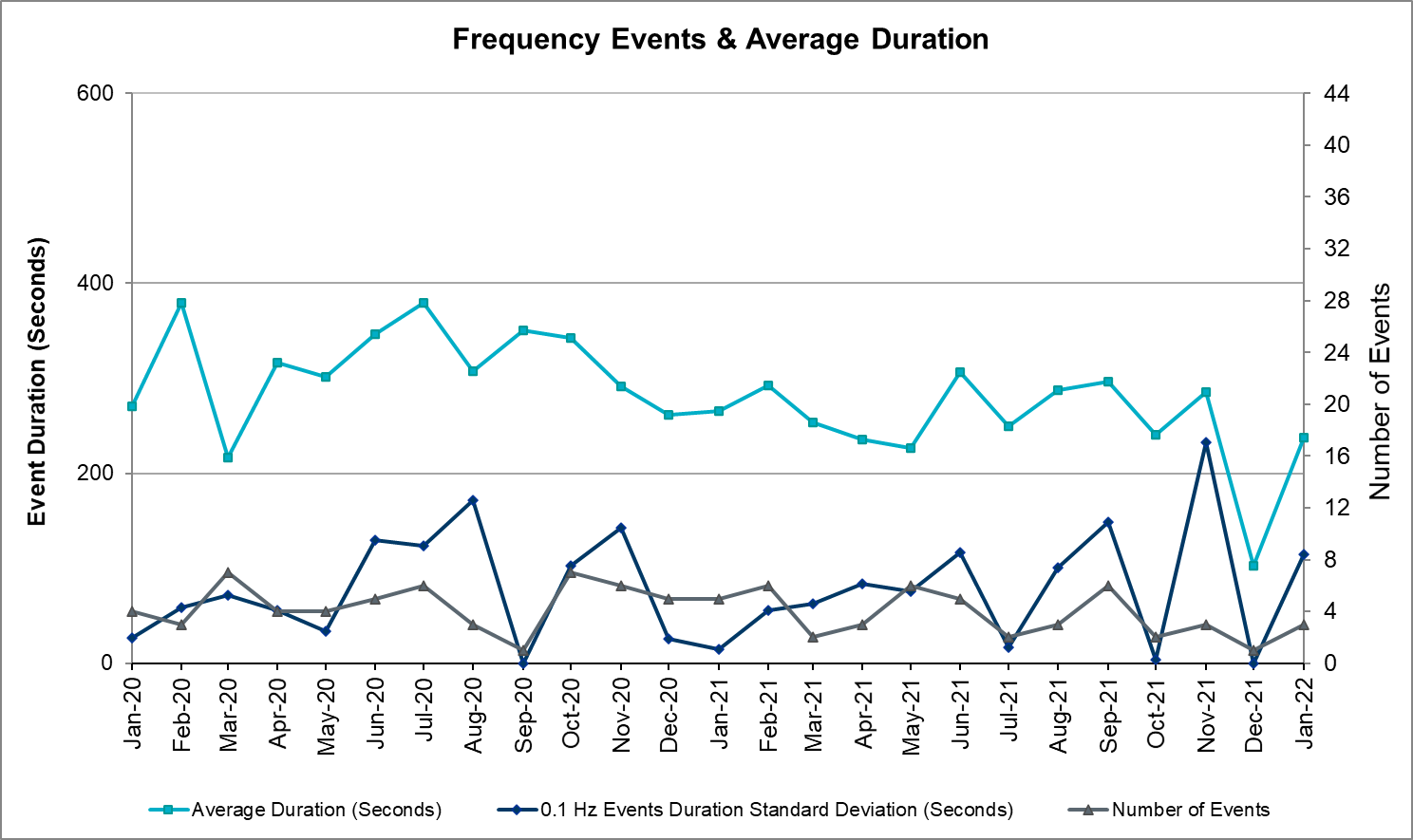 Responsive Reserve EventsThere were 4 events where Responsive Reserve MWs were released to SCED. The events highlighted in blue were related to frequency events reported in Section 2.1 above.Load Resource EventsNONE.Reliability Unit CommitmentERCOT reports on Reliability Unit Commitments (RUC) on a monthly basis. Commitments are reported grouped by operating day and weather zone. The total number of hours committed is the sum of the hours for all the units in the specified region. Additional information on RUC commitments can be found on the MIS secure site at Grid  Generation  Reliability Unit Commitment.There were no DRUC commitments.There were 29 HRUC commitmentsIRR, Wind, and Solar Generation as a Percent of LoadGraph below shows the maximum, minimum and average aggregate solar, wind and IRR output as a percentage of total ERCOT load when evaluated as 10-minute averaged intervals, over the past 13 months. Current wind, solar generation and penetration records are listed in the footnote below. Maximum IRR penetration for the month was 62.9% on January 15, 2022 interval ending 02:20 and minimum IRR penetration for the month was 1.5% on January 13, 2022 interval ending 18:10.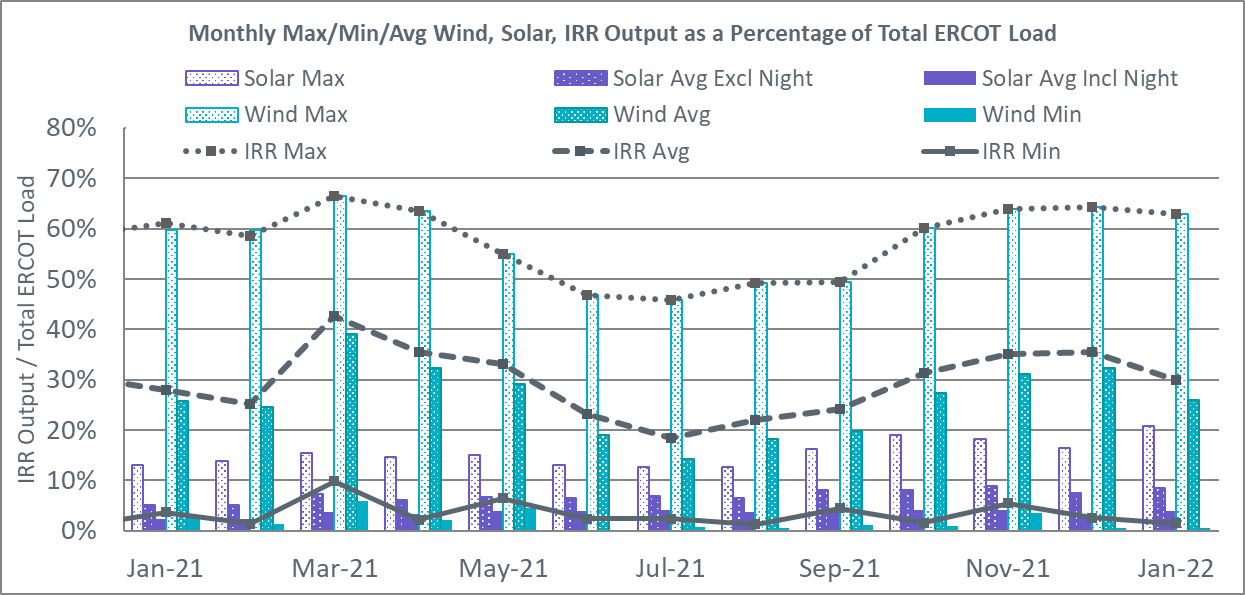 During the hour of peak load for the month, hourly integrated wind generation was 5,632 MW and solar generation was 0 MW. Graph below shows the wind and solar penetration percentage during the hour of the peak load in the last 13 months.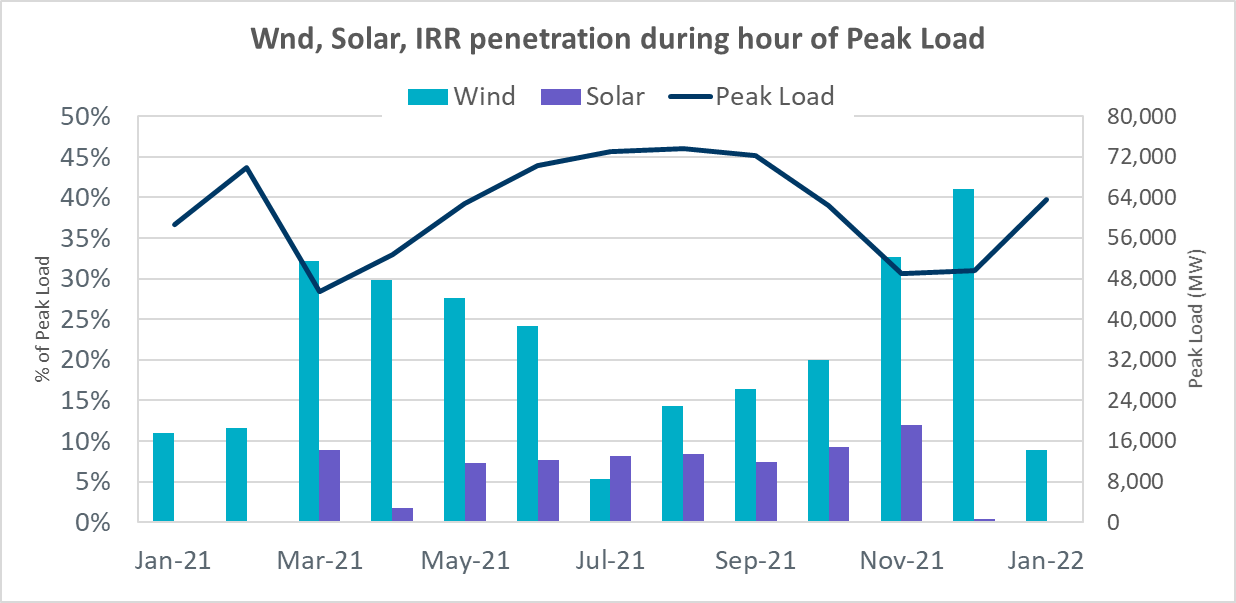 Lastly, the graph below shows the minimum wind, solar and IRR output during the peak load hour as a percentage of the daily peak load for every day in the month.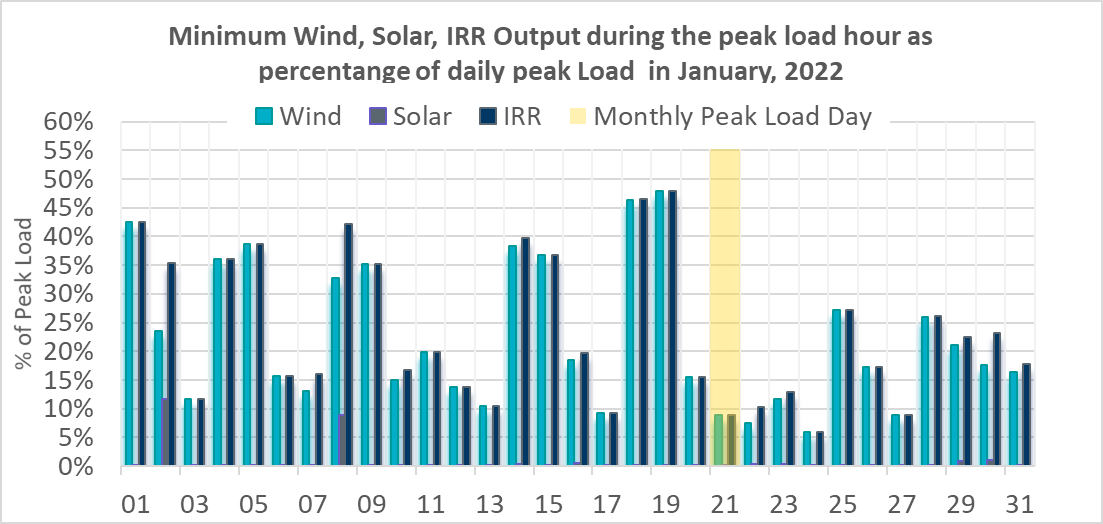 Largest Net-Load RampsThe net-load ramp is defined as the change in net-load (load minus wind and PVGR generation) during the defined time horizon. Such a variation in net-load needs to be accommodated in grid operations to ensure that the reliability of the grid is satisfactorily maintained. The largest net-load ramp during 5-min, 10-min, 15-min, 30-min and 60-min in January 2022 was 1049 MW, 1879 MW, 2834 MW, 5455 MW, and 10333 MW, respectively. The comparison with respect to the historical values is given in the table below.COP Error AnalysisCOP Error is calculated as the capacity difference between the COP HSL and real-time HSL of the unit. Mean Absolute Error (MAE) stayed over 9,600 MW until Day-Ahead at 12:00, then dropped significantly to 1288 MW by Day-Ahead at 14:00. In the following chart, Under-Scheduling Error indicates that COP had less generation capacity than real-time and Over-Scheduling Error indicates that COP had more generation capacity than real-time. 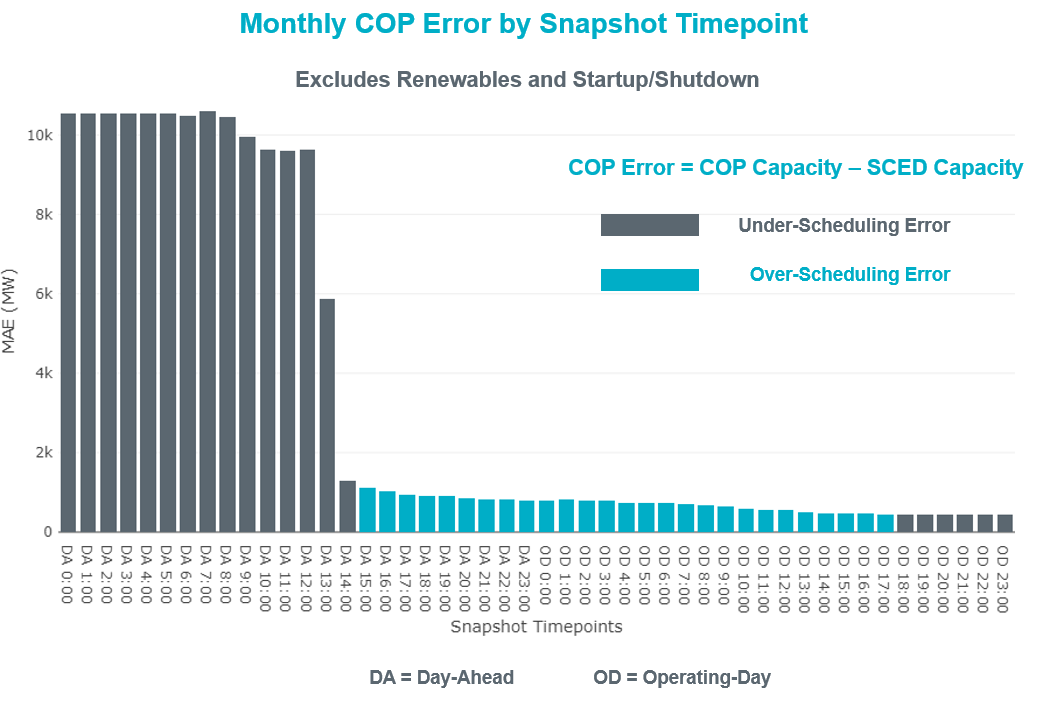 Monthly MAE for the Latest COP at the end of the Adjustment Period was 426 MW with median ranging from -143.0 MW for Hour-Ending (HE) 6 to 342 MW for HE 12. HE 12 on the 2nd had the largest Over-Scheduling Error (1,944 MW) and HE 11 on the 7th had the largest Under-Scheduling Error (-3,502 MW). 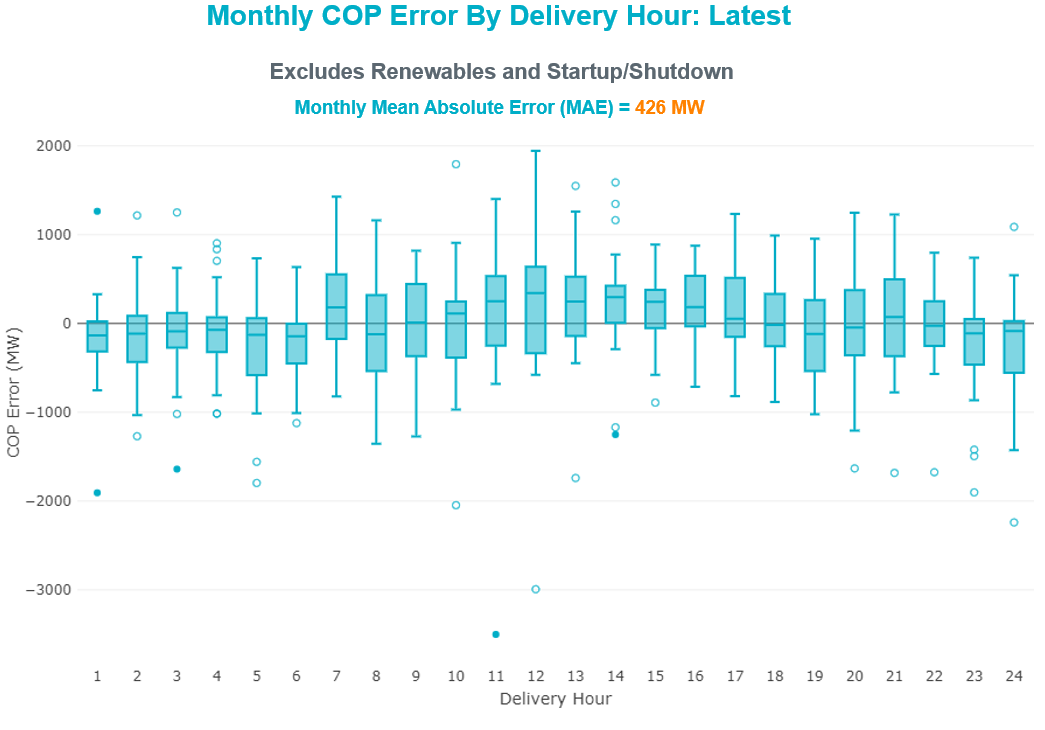 Monthly MAE for the Day-Ahead COP at 12:00 was 9,634 MW with median ranging from -6,415 MW for Hour-Ending (HE) 3 to -12,539 MW for HE 9. HE 8 on the 3rd had the largest Under-Scheduling Error (-22,876 MW) and HE 24 on the 17th had the largest Over-Scheduling Error (2,898 MW).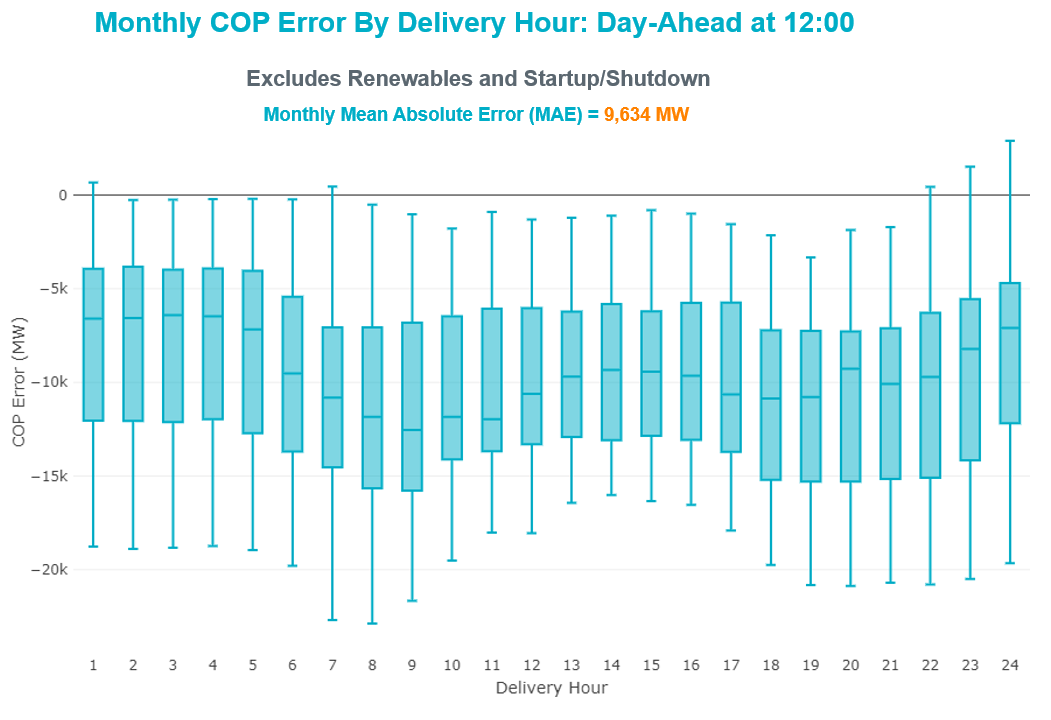 Congestion AnalysisNotable ConstraintsNodal protocol section 3.20 specifies that ERCOT shall identify transmission constraints that are binding in Real-Time three or more Operating Days within a calendar month. As part of this process, ERCOT reports congestion that meets this criterion to ROS. In addition, ERCOT also highlights notable constraints that have an estimated congestion rent exceeding $1,000 for a calendar month. These constraints are detailed in the table below, including approved transmission upgrades from TPIT that may provide some congestion relief based on ERCOT’s engineering judgement. Rows highlighted in blue indicate the congestion was affected by one or more outages. For a list of all constraints activated in SCED, please see Appendix A at the end of this report.Generic Transmission Constraint CongestionThere were 12 days of congestion on the West Texas Export GTC, 23 days on the North Edinburg to Lobo GTC, 1 day on the East Texas GTC, 21 days on the Nelson Sharpe to Rio Hondo GTC, 16 days on the Valley Export GTC, 14 days on the Panhandle GTC, and 11 days on the Raymondville to Rio Hondo GTC. There was no activity on the remaining GTCs during the month. Note: This is how many times a constraint has been activated to avoid exceeding a GTC limit, it does not imply an exceedance of the GTC occurred or that the GTC was binding.Manual OverridesNoneCongestion Costs for Calendar Year 2022The following table represents the top twenty active constraints for the calendar year based on the estimated congestion rent attributed to the congestion. ERCOT updates this list on a monthly basis.System EventsERCOT Peak LoadThe unofficial ERCOT peak load for the month was 63,526 MW and occurred on the 21st, during hour ending 8:00.Load Shed EventsNone.Stability EventsNone.Notable PMU EventsERCOT analyzes PMU data for any significant system disturbances that do not fall into the Frequency Events category reported in section 2.1. The results are summarized in this section once the analysis has been completed.There were no PMU events outside of those reported in section 2.1.DC Tie CurtailmentNoneTRE/DOE Reportable EventsAEP submitted an OE-417 for 1/08/2022. Reportable Event Type: Transmission Loss.Gridforce submitted an OE-417 for 1/18/2022. Reportable Event Type: Cyber Security Incident.New/Updated Constraint Management PlansThere was one new MP: MP_2022_01There were three modified MPs: MP_2016_12, MP_2013_27, MP_2021_09New/Modified/Removed RASNone.New Procedures/Forms/Operating BulletinsEmergency ConditionsOCNsAdvisoriesWatchesNone.Emergency NoticesNone.Application PerformanceTSAT/VSAT Performance IssuesNone.Communication IssuesNone.Market System IssuesNone.Model UpdatesThe Downstream Production Change (DPC) process allows ERCOT to make changes in the on-line Network Operations Model without loading a completely new model.  The purpose of this process is to allow for reliable grid operations as system conditions change between designated Network Operations Model database loads.  The DPC process is limited in scope to just those items listed below, with equipment ratings updates being the most common.  ERCOT has seen a rise in the use of the DPC process to make on-line updates to the Network Operations Model in recent years, instead of through the standard Network Operations Model Change Request process.Static Line ratings (Interim Update)Dynamic Line ratings (non-Interim Update)Autotransformer ratings (non-Interim Update)Breaker and Switch Normal status (Interim Update)Contingency Definitions (Interim Update)RAP and RAS changes or additions (Interim Update)Net Dependable and Reactive Capability (NDCRC) values (Interim Update)Impedance Updates (non-Interim)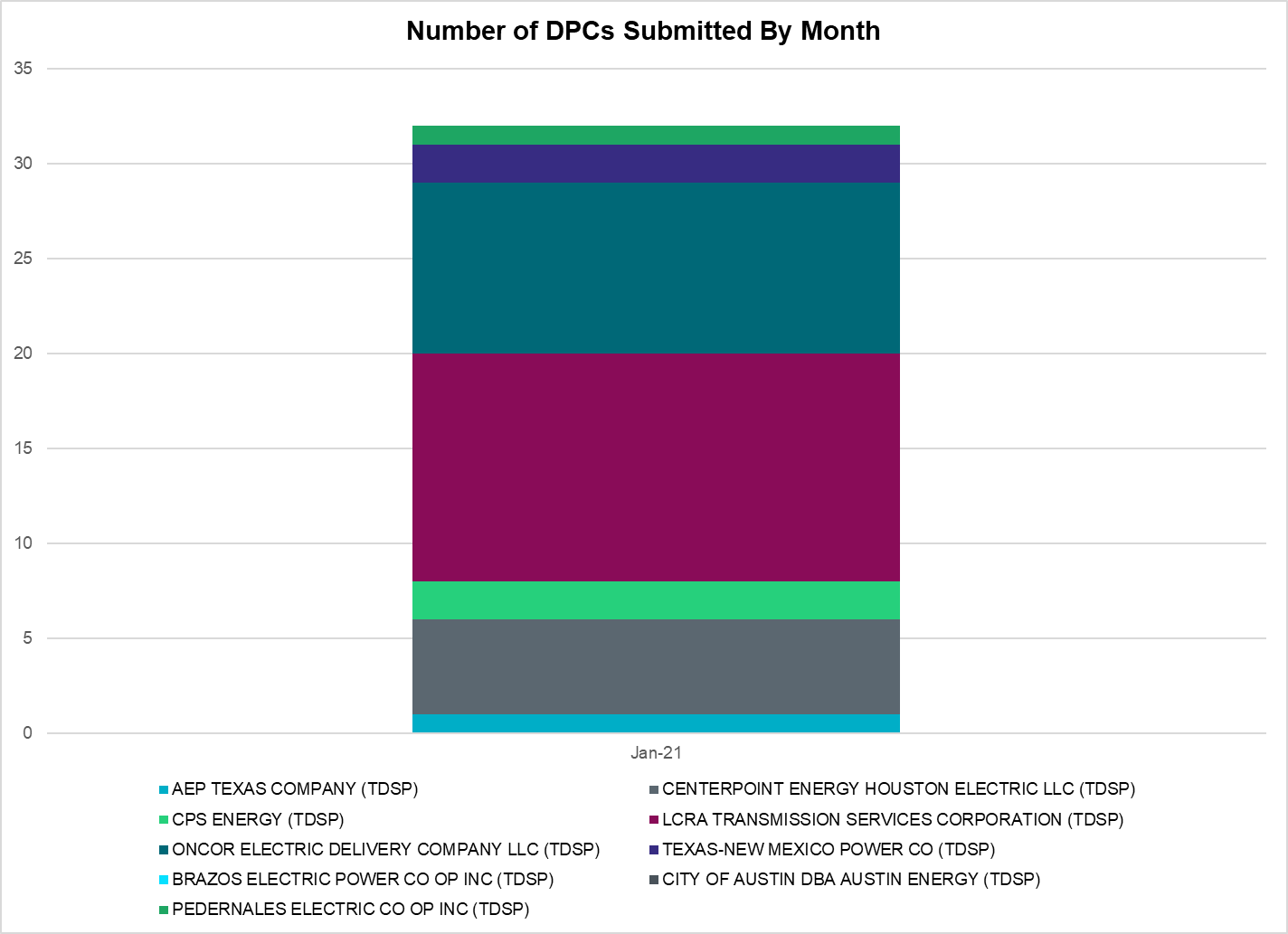 Appendix A: Real-Time ConstraintsThe following is a complete list of constraints activated in SCED. Full contingency descriptions can be found in the Standard Contingencies List located on the MIS secure site at Grid  Generation  Reliability Unit Commitment.Date and TimeDelta FrequencyMax/Min FrequencyDuration of EventPMU Data PMU Data MW LossLoadIRRInertiaDate and Time(Hz)(Hz)Duration of EventOscillation Mode (Hz)Damping RatioMW Loss(MW)% (GW-s)1/13/2022 18:06:270.09959.87600:03:330.674%547.7341,5851%261,6481/24/2022 18:02:150.09459.92300:02:180.569%393.1147,9027%275,9601/26/2022 2:27:470.16659.84200:06:030.8214%814.0441,48937%210,833Date and Time Released to SCEDDate and Time RecalledDuration of EventMaximum MWs ReleasedComments1/11/2022 9:15:041/11/2022 9:18:1200:03:086351/13/2022 18:06:401/13/2022 18:10:0800:03:287421/16/2022 19:03:201/16/2022 19:09:2400:06:046191/26/2022 2:28:001/26/2022 2:33:4800:05:481053Resource Location# of ResourcesOperating DayTotal # of Hours Committed Total MWhs Reason for Commitment EAST, NORTH_CENTRAL, SOUTH_CENTRAL 6January 3, 202223         7,593.0  Capacity  COAST, EAST, FAR_WEST, NORTH_CENTRAL, SOUTH_CENTRAL, SOUTHERN11January 7, 202248       21,343.4  Capacity  COAST, EAST, NORTH_CENTRAL 3January 16, 202211         4,662.0  Capacity  NORTH_CENTRAL 1January 21, 20224         1,740.0  Capacity  EAST, NORTH_CENTRAL 2January 27, 20226         2,691.0  Capacity NORTH_CENTRAL, SOUTHERN 3January 28, 202218         5,304.0 Capacity NORTH_CENTRAL 3January 29, 20224         1,006.0  Capacity Month and Year5 min10 min15 min30 min60 minJan 2014891 MW1603 MW2082 MW3607 MW6340 MWJan 20151025 MW1609 MW2150 MW3737 MW6496 MWJan 2016950 MW1547 MW2076 MW3736 MW6213 MWJan 2017959 MW1680 MW2160 MW3511 MW6181 MWJan 20181091 MW1824 MW2497 MW3901 MW6824 MWJan 20191087 MW1718 MW2308 MW4033 MW7786 MWJan 20201009 MW1610 MW2124 MW3700 MW6100 MWJan 2021966 MW1744 MW2359 MW4458 MW7842 MWJan 20221049 MW1879 MW2834 MW5455 MW10333 MWAll Months in 2014-20221494 MW1991 MW2834 MW5882 MW10364 MWContingency NameOverloaded Element# of Days Constraint BindingCongestion RentTransmission ProjectContingency NameOverloaded Element# of Days Constraint BindingCongestion RentTransmission ProjectWDGSW TO MARSW 138 DBLCKTMistletoe Heights - Hemphill 138kV12$23,800,225.75BasecaseWESTEX GTC9$17,317,656.15SALSW TO KLNSW 345 DBLCKTKilleen Switch 345kV9$6,996,040.45BasecaseNE_LOB GTC21$6,495,538.87The Lower Rio Grande Valley (LRGV) System Enhancement Project (21RPG017) will improve but not eliminate the need for this GTC.Fowlerton to LOBO 345 LIN1Bruni Sub 138kV15$4,909,602.69BasecaseEASTEX GTC1$3,630,343.53Helotes-Anderson&Cagnon 138kVCagnon 345kV2$2,867,911.09Hutto-Zorn & Gillcr-Cleasp 345kVRattler - Redwood 138kV3$2,646,503.79EVRSW TO CDHSW 345 AND EVRSW TO SHRSW 345 DBLCKTArlington - Sherry Switch 138kV2$2,341,877.66Handley - Pantego - Sherry 138kV Upgrade (2582)STP SWITCH to Esperanza LIN 1Blessing - Pavlov 138kV4$2,168,571.37SAN MIGUEL GEN to FOWLERTON LIN 1San Miguel Gen - Choke Canyon Aep 138kV6$2,153,020.02VENSW TO LIGSW 345 TRPLCKT 1 OF 3Britton Road - Venus Switch 345kV3$1,937,599.67Venus - Webb/Cedar Hill Sw. Sta. (5492)TWR (345) JN-WAP64 & JN-WAP72Bellaire - Wa Parish 345kV7$1,744,001.48Bellaire to Wa Parrish Upgrade (64493)Manual contingency for Marion - Sherpo & GPISWI with Sherpo - SchumaCibolo - Marion 138kV5$1,692,677.67BasecaseOmega - Horse Hollow Generation Tie 345kV10$1,631,839.09COMANCHE SWITCH (Oncor) to COMANCHE PEAK SES LIN _AComanche Tap - Comanche Switch (Oncor) 138kV6$1,519,314.29Manual dbl ckt for NEDIN-BONILLA 345kV & RIOH-PRIM138kVBurns Sub - Rio Hondo 138kV8$1,255,070.38WA PARISH to OBRIEN LIN AWa Parish - Obrien 345kV1$1,252,096.72BasecaseNELRIO GTC19$1,208,880.75The Lower Rio Grande Valley (LRGV) System Enhancement Project (21RPG017) will improve but not eliminate the need for this GTC.SAN MIGUEL GEN to FOWLERTON LIN 1Cotulla - Reveille 138kV3$1,204,422.16COLETO CREEK to PAWNEE SWITCHING STATION LIN 1Coleto Creek - Rosata Tap 138kV8$962,594.74Upgrade Coleto Creek - Rosata (50870)DYANN to CANEY LIN AEl Campo - Lane City Pump 138kV16$887,913.47Prairie Switch Wind Interconnection (66124)TWR(345) CHB-JOR97 & CBY-JOR99Cedar Bayou Plant 345kV3$876,317.66SANDY CREEK SWITCHYARD to PITSBURG LIN 1Sandy Creek 138kV8$703,911.21Sandy Creek Autotransformer Upgrade (61591)BLACKWATER DRAW SWITCH to DOUBLE MOUNTAIN SWITCH LIN 1Mackenzie Substation - Northeast Substation 115kV4$691,026.00KLEBERG AEP to LOYOLA SUB LIN 1Loyola Sub 138kV5$664,700.93BasecaseVALEXP GTC16$648,892.40The Lower Rio Grande Valley (LRGV) System Enhancement Project (21RPG017) will improve but not eliminate the need for this GTC.AJO to NELSON SHARPE LIN 1Loyola Sub 138kV6$641,939.76LWSSW TO RNKSW AND LWSSW TO KRWSW 345 DBLCKTArgyle - Highlands Tnp 138kV4$555,290.16BasecasePNHNDL GTC8$521,742.02Grissom to COLETO CREEK LIN 1Beeville - Normanna 69kV5$484,261.47BasecaseEmerald Grove Solar - Horse Crossing 138kV3$369,541.54GARDENDALE SWITCH to TELEPHONE ROAD - Sharyland Utilities LIN _AAndrews County South 345kV4$304,017.71COLETO - GRISSOM (345) & VICTORIA - FANNINS (69)Beeville - Normanna 69kV3$270,856.78COLETO - GRISSOM (345) & VICTORIA - FANNINS (69)Pettus - Normanna 69kV6$235,031.00ODLAW SWITCHYARD to ASPHALT MINES LIN 1Hamilton Road - Maverick 138kV8$193,613.25BasecaseRV_RH GTC9$186,398.97PH ROBINSON to MEADOW LIN AMagnolia Tnp - Seminole Tnp 138kV4$182,280.70Rebuild Magnolia - Seminole 138 kV Line (4010)Grissom to COLETO CREEK LIN 1Melon Creek - Sea Drift Coke 138kV3$135,765.28Grissom to COLETO CREEK LIN 1Sea Drift Coke - North Carbide 138kV5$119,850.21KENEDY SWITCH TRX 69A1 138/69Beeville - Charter 69kV7$99,147.51Bighil-Kendal 345kVYellow Jacket - Treadwell 138kV7$90,236.59Wirtz-Burnet&Starck 138kVSandy Creek 138kV3$86,113.34Sandy Creek Autotransformer Upgrade (61591)FREDERICKSBURG TRX AT2 138/69Gillespie 138kV3$71,153.32HAMILTON ROAD TRX PS2 138/138Santiago - San Angelo Power Station 138kV3$56,932.92HAMILTON ROAD to CORRAL LIN 1Maxwell - Whiting 138kV3$56,424.48ODLAW SWITCHYARD to ASPHALT MINES LIN 1Escondido - Ganso 138kV5$55,968.83Escondido - Ganso 138 kV Line Rebuild (55624)LAQUINTA to LOBO LIN 1Bruni Sub 138kV7$36,015.44TOMBSTONE to Lynx LIN 1Alpine - Bronco 69kV3$30,853.87STP to HLJ & Anstrom345 KV DOUBLEBlessing - Palacios 69kV3$26,321.94COLETO - GRISSOM (345) & VICTORIA - FANNINS (69)Beeville - Normanna 69kV3$23,044.62VICTORIA DUPONT SWITCH TO VICTORIA DOUBLE CKT 138KVGreenlake - Weaver Road 69kV3$7,212.91VICTORIA DUPONT SWITCH TO VICTORIA DOUBLE CKT 138KVGreenlake - Weaver Road 69kV3$2,458.38ContingencyOverloaded Element# of 5-min SCEDEstimatedTransmission ProjectWDGSW TO MARSW 138 DBLCKTMistletoe Heights - Hemphill 138kV1690$23,800,225.75BasecaseWESTEX GTC1610$17,317,656.15SALSW TO KLNSW 345 DBLCKTKilleen Switch 345kV1396$6,996,040.45BasecaseNE_LOB GTC2743$6,495,538.87The Lower Rio Grande Valley (LRGV) System Enhancement Project (21RPG017) will improve but not eliminate the need for this GTC.Fowlerton to LOBO 345 LIN1Bruni Sub 138kV1647$4,909,602.69BasecaseEASTEX GTC157$3,630,343.53Helotes-Anderson&Cagnon 138kVCagnon 345kV139$2,867,911.09Hutto-Zorn & Gillcr-Cleasp 345kVRattler - Redwood 138kV328$2,646,503.79EVRSW TO CDHSW 345 AND EVRSW TO SHRSW 345 DBLCKTArlington - Sherry Switch 138kV74$2,341,877.66Handley - Pantego - Sherry 138kV Upgrade (2582)STP SWITCH to Esperanza LIN 1Blessing - Pavlov 138kV623$2,168,571.37SAN MIGUEL GEN to FOWLERTON LIN 1San Miguel Gen - Choke Canyon Aep 138kV683$2,153,020.02MGSES TO CCRSW 345 AND BTRCK TO MGSES 345 DBLCKTTonkawa Switch - Morgan Creek Ses 345kV171$2,121,592.81VENSW TO LIGSW 345 TRPLCKT 1 OF 3Britton Road - Venus Switch 345kV206$1,937,599.67Venus - Webb/Cedar Hill Sw. Sta. (5492)TWR (345) JN-WAP64 & JN-WAP72Bellaire - Wa Parish 345kV1187$1,744,001.48Bellaire to Wa Parrish Upgrade (64493)Manual contingency for Marion - Sherpo & GPISWI with Sherpo - SchumaCibolo - Marion 138kV649$1,692,677.67BasecaseOmega - Horse Hollow Generation Tie 345kV899$1,631,839.09COMANCHE SWITCH (Oncor) to COMANCHE PEAK SES LIN _AComanche Tap - Comanche Switch (Oncor) 138kV784$1,519,314.29Manual dbl ckt for NEDIN-BONILLA 345kV & RIOH-PRIM138kVBurns Sub - Rio Hondo 138kV692$1,255,070.38WA PARISH to OBRIEN LIN AWa Parish - Obrien 345kV96$1,252,096.72BasecaseNELRIO GTC2694$1,208,880.75The Lower Rio Grande Valley (LRGV) System Enhancement Project (21RPG017) will improve but not eliminate the need for this GTC.DateSubjectBulletin No.01/31/2022Real Time Desk V1 Rev 79102301/31/2022Reliability Risk Desk Operating Procedure V1 Rev 26102401/31/2022Scripts V1 Rev 41102501/31/2022Shift Supervisor Desk V1 Rev 77102601/31/2022Transmission and Security Desk V1 Rev 921027Date and TimeMessageJan 18, 2022 09:30 CPTOCN issued for the predicted extreme cold weather event for the ERCOT Region for Thursday, January 20, 2022 through Friday, January 21, 2022.Jan 27, 2022 13:00 CPTOCN issued for the predicted extreme cold weather event for the ERCOT Region for Wednesday evening, February 2, 2022 through Saturday, February 5, 2022.Date and TimeMessageJan 1, 2022 11:30 CPTAdvisory issued for the predicted extreme cold weather event for the ERCOT Region.Jan 10, 2022 02:56 CPTAdvisory issued due to ERCOT’s Voltage Security Assessment Tool is currently unavailable.Jan 19, 2022 10:00 CPTAdvisory issued for the predicted extreme cold weather event for the ERCOT Region for Thursday, January 20, 2022 through Friday, January 21, 2022.Jan 21, 2022 13:30 CPTERCOT has postponed the deadline for the posting of the DAM solution for Operating Day 01/22/2022 due to delay in clearing DAM.Jan 31, 2022 09:00 CPTAdvisory issued for the predicted extreme cold weather event with potential icing conditions for the ERCOT Region for Wednesday evening, February 2, 2022 through Sunday, February 6, 2022.Transmission OperatorNumber of DPCsAEP TEXAS COMPANY (TDSP)1BRAZOS ELECTRIC POWER CO OP INC (TDSP)0BROWNSVILLE PUBLIC UTILITIES BOARD (TDSP)0BRYAN TEXAS UTILITIES (TDSP)0CENTERPOINT ENERGY HOUSTON ELECTRIC LLC (TDSP)5CITY OF AUSTIN DBA AUSTIN ENERGY (TDSP)0CITY OF COLLEGE STATION (TDSP)0CITY OF GARLAND (TDSP)0CPS ENERGY (TDSP)2DENTON MUNICIPAL ELECTRIC (TDSP)0ELECTRIC TRANSMISSION TEXAS LLC (TDSP)0ERCOT6LCRA TRANSMISSION SERVICES CORPORATION (TDSP)12LONE STAR TRANSMISSION LLC (TSP)0ONCOR ELECTRIC DELIVERY COMPANY LLC (TDSP)9PEDERNALES ELECTRIC CO OP INC (TDSP)1RAYBURN COUNTRY CO OP DBA RAYBURN ELECTRIC (TDSP)0SHARYLAND UTILITIES LP (TDSP)0SOUTH TEXAS ELECTRIC CO OP INC (TDSP)0TEXAS MUNICIPAL POWER AGENCY (TDSP)0TEXAS-NEW MEXICO POWER CO (TDSP)2Contingency NameOverloaded ElementFrom StationTo StationCount of DaysBASE CASENE_LOBn/an/a23BASE CASENELRIOn/an/a21BASE CASEVALEXPn/an/a16SWRDYN8EL_CAM_LANCTY1_1LANCTYPMEL_CAMPO16SLOBSA25BRUNI_69_1BRUNIBRUNI15BASE CASEPNHNDLn/an/a14DEVRWDG86125__CMSTLTHMPHL13BASE CASEWESTEXn/an/a12SBRAUVA8HAMILT_MAVERI1_1HAMILTONMAVERICK11DSALKLN5KLNSW_MR2HKLNSWKLNSW11BASE CASERV_RHn/an/a11DBIGKEN5TREADW_YELWJC1_1TREADWELYELWJCKT11SSANFOW5SNMIG_AEPCHKCN_1SANMIGLCHOKCNYN10BASE CASEHHGTOM_1HHGTOMEGA10SLAQLOB8BRUNI_69_1BRUNIBRUNI9SSANPIT8SANDCR_AT1SANDCRSANDCR9SCOLPAW5COLETO_ROSATA1_1COLETOROSATA9MHARNED5BURNS_RIOHONDO_1RIOHONDOMV_BURNS9SCMNCPS5651__BCMNSWCMNTP8SSTPESP8BLESSI_PAVLOV1_1BLESSINGPAVLOV8DWAP_JN5BI_WAP50_AWAPBI8XKEN289BEEVIL_CHARTE1_1CHARTERBEEVILLE7SKLELOY8LOYOLA_69_1LOYOLALOYOLA7SBRAUVA8ESCOND_GANSO1_1GANSOESCONDID7SGRICOL5NCARBI_SEADRF1_1SEADRFTCNCARBIDE6SN_SAJO5LOYOLA_69_1LOYOLALOYOLA6DCOLFA59NORMAN_PETTUS1_1PETTUSNORMANNA6SFORYEL8HEXT_YELWJC1_1YELWJCKTHEXT6SMDOPHR5G138_10B_1SEMINOLEMAGNO_TN5DVICDUP8GREENL_WEAVER1_1WEAVERRDGREENLK5DHUTGIL5103T262_1RATTLEREDWOO5MMARGPI8705T705_1MARIONCIBOLO5DVICDUP8GREENL_WEAVER1_1GREENLKWEAVERRD5SGRICOL5BEEVIL_NORMAN1_1BEEVILLENORMANNA5SGRICOL5BEEVIL_NORMAN1_1NORMANNABEEVILLE5DLWSRNK5587__AARGYLLWSVH5SSANFOW5COTULL_REVEIL1_1REVEILLECOTULLA5DCOLFA59MELONC_SEADRF1_1MELONCRESEADRFTC4BASE CASEBRIGHT_CHARTE1_1BRIGHTSDCHARTER4SCOMHA38MAXWEL_WHITIN1_1MAXWELLWHITING4DCOLFA59NCARBI_SEADRF1_1SEADRFTCNCARBIDE4DCOLFA59BEEVIL_NORMAN1_1BEEVILLENORMANNA4DCOLFA59BEEVIL_NORMAN1_1NORMANNABEEVILLE4SGRICOL5MELONC_SEADRF1_1MELONCRESEADRFTC4SBWDDBM5LPLMK_LPLNE_1LPLMKLPLNE4DCOLFA59NCARBI_SEADRF1_1NCARBIDESEADRFTC4SKLEKLE8LOYOLA_69_1LOYOLALOYOLA4DCOLFA59MELONC_SEADRF1_1SEADRFTCMELONCRE4DWIRSTA8SANDCR_AT1SANDCRSANDCR4SGDNTEL5ACSSW_AX2HACSSWACSSW4DCHBJO25CBY_AT1CBYCBY4SSANFOW5GEO_SIG_1GEOWESTSIGMOR4DMGSBIT56036__ATKWSWMGSES3SMV_PAR8RIOHND_ERIOHND_1MV_RIOHORIOHONDO3SFORYEL8HEXT_MASONS1_1HEXTMASONSW3SELMTH251020__AELMOTMCTYE3SN_SAJO5LASPUL_RAYMND1_1LASPULGARAYMND23BASE CASESWEETWN3_XF31SWEETWN3SWEETWN33DMGSBTR56036__ATKWSWMGSES3XFRE89GILLES_AT1GILLESGILLES3DBIGKEN5HAMILT_MAXWEL1_1MAXWELLHAMILTON3SILLFTL8HAMILT_MAXWEL1_1MAXWELLHAMILTON3SWRDYN8LAN_CT_PAVLOV1_1LAN_CTYPAVLOV3SVICCO28COLETO_VICTOR2_1COLETOVICTORIA3DCAGTX_8KARNES_KENEDS1_1KENEDSWKARNESCI3SWRDYN8LANCTY_LAN_CT1_1LAN_CTYLANCTYPM3XHAM88SANTIA_SAPOWE1_1SANTIAGOSAPOWER3DVENLIG5530__CVENSWBRTRD3DSTPANS5BLESSI_PALACI1_1BLESSINGPALACIOS3BASE CASEEGTL_1EGROVESLHORSCR3BASE CASELGD_SANTIA1_1LGDSANTIAGO3SGRILON5NORMAN_PETTUS1_1PETTUSNORMANNA3DCRLLSW5590__ALWSSWLWVJS3STOMLYN8ALPINE_BRONCO1_1BRONCOALPINE3STOMLYN8COCS_FTST1_1FTSTCOCS2SODLBRA8HAMILT_MAVERI1_1HAMILTONMAVERICK2DLONWAR5NCARBI_SEADRF1_1NCARBIDESEADRFTC2DGRSPKR56377__ABRTSWORANS2SBRAHAM8ESCOND_GANSO1_1GANSOESCONDID2SCOMHA38HAMILT_MAXWEL1_1MAXWELLHAMILTON2SCENLOB5LON_HI_ORNGRO1_1LON_HILLORNGROV2SGRICOL5NORMAN_PETTUS1_1PETTUSNORMANNA2DABPAB98SOUTHA_VINSON1_1SOUTHABIVINSON2SLANLAN8BLESSI_PAVLOV1_1BLESSINGPAVLOV2DSKYCAL5CAGNON_MR3HCAGNONCAGNON2SGRICOL5CALLIC_HAISLE1_1CALLICOAHAISLEY2SCOLBAL8CONAN_SANA1_1SANACONAN2SBRAHAM8HAMILT_MAVERI1_1HAMILTONMAVERICK2DDUPHE18I_DUPS_MCCAMP2_1I_DUPSWMCCAMPBE2DMOLLO58LON_HI_ORNGRO1_1LON_HILLORNGROV2DCENRI35LOYOLA_69_1LOYOLALOYOLA2DCPSST58651__BCMNSWCMNTP2BASE CASECHARTE_THREER1_1CHARTERTHREER692DELMSAN5COLETO_ROSATA1_1COLETOROSATA2SSEAMEL8GRETA_REFUGI1_1REFUGIOGRETA2DVICEDN8LOOP_VICTORIA_1VICTORIAL_463S2SRDOPEB8TRU_UAT1TRUTRU2DBNBMBD5800__ECMBSWGODLY2DELMSAN5BEEVIL_NORMAN1_1BEEVILLENORMANNA2SBEVASH8BIG_COTU_1COTULASBIGWELS2DHLJBLY5BLESSI_PAVLOV1_1BLESSINGPAVLOV2DSTPRED5BLESSI_PAVLOV1_1BLESSINGPAVLOV2SGRICOL5CALLIC_LON_HI1_1LON_HILLCALLICOA2BASE CASECAPRDG2_CAPRG1_1CAPRIDGECAPRIDGE2SLOBSA25CHARTE_THREER1_1CHARTERTHREER692SCO2EUL8COLETO_ROSATA1_1COLETOROSATA2XBAL89CONCHO_VRBS1_1CONCHOVRBS2DVICEDN8FORMOS_JOSLIN1_1JOSLINFORMOSA2SPOMNED5FREER_LOBO1_1LOBOFREER2DSALKLN5KLNSW_MR2LKLNSWKLNSW2SLOBSA25LON_HI_ORNGRO1_1LON_HILLORNGROV2SCOLPAW5LOOP_VICTORIA_1VICTORIAL_463S2DVICDUP8NCARBI_PV_TAP1_1NCARBIDEPV_TAP2DEVRCRT56415__BSHRSWARLNG2STHRSIG8BEEVIL_CHARTE1_1CHARTERBEEVILLE2DCAGTX_8BIG_FO_PLEASA1_1PLEASANTBIG_FOOT2DHELAND8CAGNON_MR3HCAGNONCAGNON2SPAWCAL5COLETO_ROSATA1_1COLETOROSATA2DDELGA58FREER_LOBO1_1LOBOFREER2SGARGA35GARFIELD_AT2GARFIELDGARFIELD2SSUTF18KARNES_KENEDS1_1KENEDSWKARNESCI2DLONWAR5MELONC_SEADRF1_1MELONCRESEADRFTC2SKINFAL8FALFUR_PREMON1_1FALFURPREMONT2DMGSMDS5MDSSW_MR1HMDSSWMDSSW2DLONWAR5MELONC_SEADRF1_1SEADRFTCMELONCRE2SLOBSA25NLARSW_PILONC1_1NLARSWPILONCIL2MDESPEB8TRU_UAT1TRUTRU2SN_SLON5KINGSV_KLEBER1_1KLEBERGKINGSVIL2SMV_RI28SCARBI_STILLM1_1SCARBIDESTILLMAN2MRA2LAP8RAY_MV_R_1RAYMND2MV_RAYTP1SKINKLE8RVI_LOYO_1LOYOLARVIERAS1DBERNAR8SANDCR_AT1SANDCRSANDCR1SEBALAM8SANDCR_AT1SANDCRSANDCR1DFER_WI839T188_1FERGUSWIRTZ1DDUKCLO8ADERHO_HEC1_1HECADERHOLD1SILLFTL8CARVER_TINSLE1_1CARVERTINSLEY1SCRTCDH5EVRSW_MR3HEVRSWEVRSW1SCRTCDH5EVRSW_MR3LEVRSWEVRSW1DELMSAN5F2_11_1KENEDSWF21SLGEI_D8I_DUPS_LGE1_1LGEI_DUPSW1DJACALV8MYRA_VAL_1MYRAVALYVIEW1SGRILON5NCARBI_SEADRF1_1NCARBIDESEADRFTC1MRA2LAP8RAY_MV_R_1MV_RAYTPRAYMND21DBIGKEN5SAPOWE_TREADW1_1SAPOWERTREADWEL1DCAGCI58255T279_1PIPECRMEDILA1DBAKSOL5ALPINE_BRONCO1_1BRONCOALPINE1SSANFOW5COTULA_COTULL1_1COTULLACOTULAS1XYEL88CRMW1T_EDEN1_1CRMW1TPEDEN1XYEL88CRMW1T_EDEN1_1EDENCRMW1TP1DCAGTA58H3_K0_1H3K01DWAP_OB5JN_WAP72_AWAPJN1DCENREV5LON_HI_ORNGRO1_1LON_HILLORNGROV1BASE CASEMAXWEL_WHITIN1_1MAXWELLWHITING1DCOLFA59MELONC_RINCON1_1RINCONMELONCRE1SCOLPAW5RAY_L_46_1L_463SRAYBURN1DMTSCOS56437__FSCRCVKNAPP1SREVDIL8BRUNI_69_1BRUNIBRUNI1DKOCNUE8CHAMPL_WEIL_T1_1WEIL_TRCCHAMPLIN1SMV_RI28CP_MVCNT_1MV_CNTRACOFFPORT1SLOBSA25FALFUR_PREMON1_1FALFURPREMONT1DMOLLO58LOYOLA_69_1LOYOLALOYOLA1DBIGKEN5MAXWEL_WHITIN1_1MAXWELLWHITING1DLONWAR5MELONC_RINCON1_1RINCONMELONCRE1SOBWAP5OB_WAP98_AWAPOB1SOBWA2P5OB_WAP99_AWAPOB1DLARAN89SCARBI_TITAN_1_1SCARBIDETITAN_SU1DKENCA58255T279_1PIPECRMEDILA1SLCSTH25505__ATHSESSAMSW1DSWECCR56036__ATKWSWMGSES1SLOBSA25ASHERT_CATARI1_1ASHERTONCATARINA1DSTPANS5BEEVIL_CHARTE1_1CHARTERBEEVILLE1DHELAND8CAGNON_MR3LCAGNONCAGNON1DVICVI89COLETO_VICTOR2_1COLETOVICTORIA1SLAMNAR8CORONA_AT4CORONACORONA1MWBAUVA8DOWNIE_READIN1_1DOWNIESREADING1SODLBRA8ESCOND_GANSO1_1GANSOESCONDID1SLONLON8LON_HI_SERDEV3_1LON_HILLLON_HILL1SGRILON5MELONC_SEADRF1_1SEADRFTCMELONCRE1SBTPBNT8MYRA_VAL_1MYRAVALYVIEW1DAUSLOS5190T152_1WINCHESGIDEON1DBIGKEN5BALLIN_PAINTR1_1BALLINGEPAINTROC1DWHILON5BEEVIL_CHARTE1_1CHARTERBEEVILLE1STOMLYN8BELD_BRONCO1_1BELDBRONCO1DELMSTP5BLESSI_PAVLOV1_1BLESSINGPAVLOV1DSKYCAL5N5_R5_1CALAVERSCAGNON1BASE CASETHOMASTN_PS1THOMASTNTHOMASTN1SZENTH35THWZEN71_AZENTHW1DELMSAN5UVALDE_W_BATE1_1W_BATESVUVALDE1DCAGCI58656T656_1KENDALBERGHE1DCAGCO58656T656_1KENDALBERGHE1SGEOSIG8BEEVIL_CHARTE1_1CHARTERBEEVILLE1DSKYCAL5CAGNON_MR3LCAGNONCAGNON1SJNWA1P5CE_OB_73_AOBCE1DMOLLO58CHARTE_THREER1_1CHARTERTHREER691SORLPAU8CHLC_V_VERN1_1VERNCHLC_VER1DABPAB98ESTES_PECAN_1_1PECAN_BYESTES1DCOLFA59GODDAR_PAWNEE1_1GODDARDPAWNEE1DLONWAR5LON_HI_ORNGRO1_1LON_HILLORNGROV1SESCGAN8MAXWEL_WHITIN1_1MAXWELLWHITING1SGRILON5VICTO_WARBU_1A_1VICTORIAWARBURTN1DVENLIG5320__AWEBBSCNTRY1SSTABS186144__ABSPRWSTASW1DKENCA58656T656_1KENDALBERGHE1SGDNTEL5ACSSW_AX2LACSSWACSSW1SDUKNE28ADERHO_ELSA1_1ADERHOLDELSA1SWARVIC8ALO_WAR_1WARBURTNALOES1DLONWAR5BEEVIL_NORMAN1_1NORMANNABEEVILLE1SWRDYN8BLESSI_PAVLOV1_1PAVLOVBLESSING1DNUEGIL8CHAMPL_WEIL_T1_1WEIL_TRCCHAMPLIN1BASE CASEEASTEXn/an/a1DEVRCRT5EVRSW_MR3HEVRSWEVRSW1DEVRCRT5EVRSW_MR3LEVRSWEVRSW1DELMSTP5LAN_CT_PAVLOV1_1PAVLOVLAN_CTY1DCENRI35LON_HI_ORNGRO1_1LON_HILLORNGROV1DSTPANS5MELONC_SEADRF1_1MELONCRESEADRFTC1SGODPAW5MELONC_SEADRF1_1MELONCRESEADRFTC1DVICDUP8NCARBI_SEADRF1_1NCARBIDESEADRFTC1XWHT58WHTNY_MR2LWHTNYWHTNY1DCAGCO58583T583_1BANDERMASOCR1SCRDJON5915__ECMBSWDCDAM1STRECFL8BALLIN_PAINTR1_1BALLINGEPAINTROC1STRESAP8BALLIN_PAINTR1_1BALLINGEPAINTROC1SGRILON5BEEVIL_NORMAN1_1NORMANNABEEVILLE1DBIGKEN5CARVER_TINSLE1_1CARVERTINSLEY1SGEOSIG8CHARTE_THREER1_1CHARTERTHREER691DMOLLO58GODDAR_PAWNEE1_1GODDARDPAWNEE1DREFSTP5LAN_CT_PAVLOV1_1PAVLOVLAN_CTY1SLANLAN8LAN_CT_PAVLOV1_1PAVLOVLAN_CTY1SCOLPAW5MAGRUD_THOMAS1_1THOMASTNMAGRUDER1DELMSAN5PAWNEE_SPRUCE_1PAWNEECALAVERS1